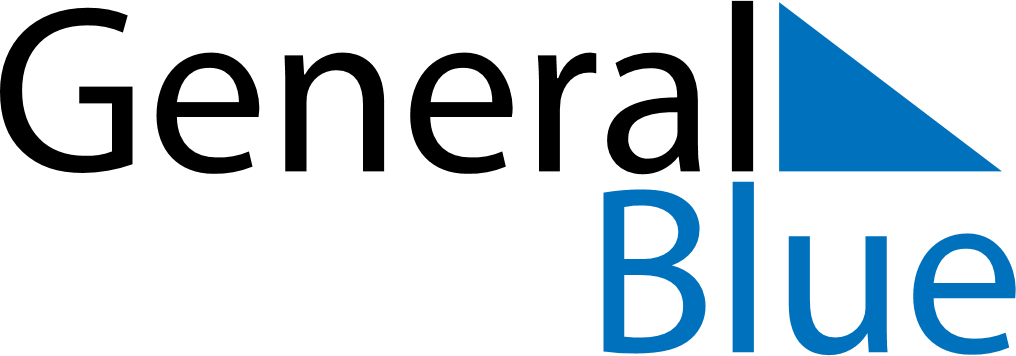 June 2024June 2024June 2024June 2024June 2024June 2024HondurasHondurasHondurasHondurasHondurasHondurasMondayTuesdayWednesdayThursdayFridaySaturdaySunday12345678910111213141516Pupil’s Day1718192021222324252627282930NOTES